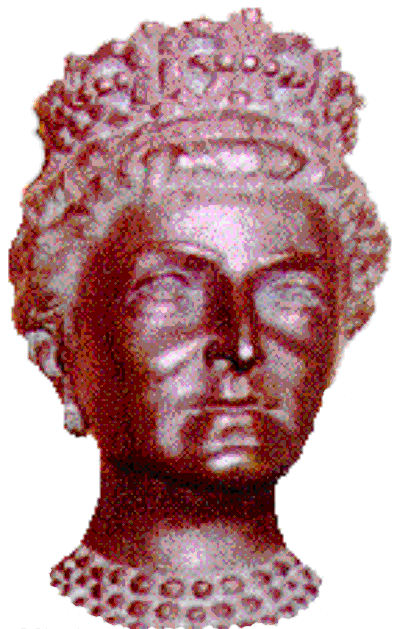 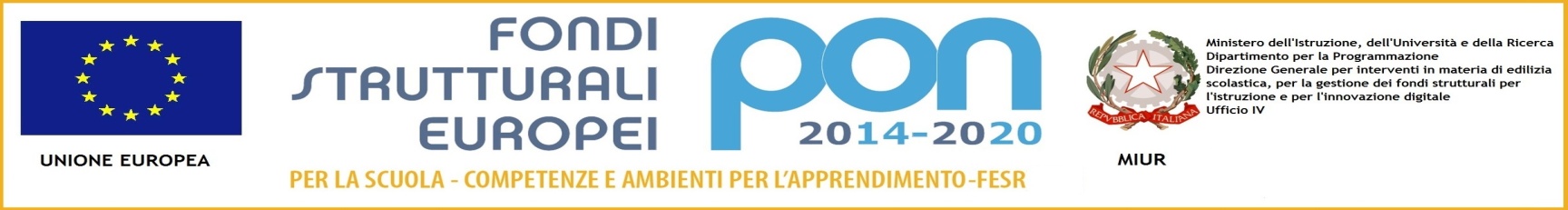 	 AUTORIZZAZIONE PER LA PUBBLICAZIONE DI IMMAGINIIl/La sottoscritto/a……………………………………… nato/a a ………………………………(     ) il……………………residente a………………………. in via…………………………………………tel…………cell……………………genitore dell’alunno/a……………………………………nato/a a……………………………………… (       )  il……………………………………appartenente alla classe……………… sez…………..……. corso………………………………………………………AUTORIZZAl’Istituto a pubblicare per fini didattici o di documentazione, foto, video di occasioni speciali quali viaggi di istruzione, progetti, eventi, ecc…, in cui sia presente il/la proprio/a figlio/a.SOLLEVAl’Istituto “Margherita di Savoia” da ogni responsabilità per un eventuale uso non autorizzato  delle immagini da parte di terzi.DOCUMENTO DI RICONOSCIMENTO DEL GENITORE □Carta Identità          □ Patente Automobilistica      □Passaporto          n°……………………………….rilasciato dal……………………………………………… il…………………………………………..Roma lì …… /……….. /………….                                                        …………………………………Firma del genitore                                                       …………………………………Firma dell’alunno/a